【组织行为学】【Organizational Behavior】一、基本信息（必填项）课程代码：【2060193】课程学分：【2】面向专业：【工商企业管理】课程性质：【院级必修课】开课院系：职业技术学院商贸系使用教材：教材【《组织行为学》，张德，高等教育出版社，2016 年6 月第5 版】参考书目【《组织行为学》，陈春花，机械工业出版社】【组织行为学，斯蒂芬·P·罗宾斯/ 蒂莫西A．贾奇，中国人民大学出版社，2008 年1月第12 版;】【领导力革命约翰·P.科特.商务印书馆.2015.6】课程网站网址：先修课程：【无】二、课程简介（必填项）组织行为学是研究组织中人的行为与心理规律的一门科学。它是行为科学的一个分支，随着社会的发展，尤其是经济的发展促使了企业组织的发展，组织行为学越来越受到人们的重视。组织行为学又有其自身的许多分支，如企业组织行为学、学校组织行为学、医院组织行为学、军队组织行为学等等。目前企业组织行为学研究较多、应用较广，因此，人们常把组织行为学与企业组织行为学等同看待。组织行为学是一门边缘学科，它以行为学为基础，与心理学、社会学、人类学、工程学、计算机科学等学科相交叉。《组织行为学》是工商管理专业核心课之一，开课年级为工商管理专业大一年级学生。该课程共包括个体心理与个体行为、群体心理与群体行为、群体动力与激励理论、组织结构与组织设计、学习型组织、组织文化与组织行为、领导者与组织行为以及组织变革与行为有效性等主要内容。通过该课程的学习，可以让学生熟悉最基本的组织行为主要理论，掌握最基本的组织行为管理技能。对毕业后有志于从事组织管理的学生，可打好必要的技能和理论基础。三、选课建议（必填项）本课程适合经济、管理类专业专科学生在大一下学期开设。四、课程与专业毕业要求的关联性（必填项）五、课程目标/课程预期学习成果（必填项）（预期学习成果要可测量/能够证明）六、课程内容（必填项）此处分单元列出教学的知识点和能力要求。知识点用布鲁姆认知能力的6种层次： (“知道”、“理解”、“运用”、“分析”、“综合”、“评价”)来表达对学生学习要求上的差异。能力要求必须选用合适的行为动词来表达。用文字说明教学的难点所在，并标明每个单元的理论课时数和实践课时数。第1 单元导论 教学内容：1.1 组织与组织行为1.2 组织行为学的发展阶段1.3 组织行为学的研究方法知识要求：1 了解组织与组织行为及组织行为学的发展阶段；2 理解组织行为学的研究方法能力要求：能够运用已学知识对不同组织进行识别和定义。情感要求：培养学生对组织行为学学习的热爱和兴趣。教学难点：组织行为学的研究方法第2 单元个体心理与个体行为教学内容：2.1 关于人的理论2.2 需要、动机与行为2.3 价值观与行为2.4 知觉与行为2.5 态度与行为2.6 人格与行为2.7 能力与行为2.8 意志与行为2.9 兴趣与行为3.0 情感与行为知识要求：1 了解人的相关理论；2 分析需要、动机、价值观、知觉、态度、人格、能力、意志、兴趣、情感对行为的影响和作用能力要求：够使运用需要、动机、价值观、知觉、态度、人格、能力、意志、兴趣、情感对人的不同行为进行分析。情感要求：培养学生运用需要、动机、价值观、知觉、态度、人格、能力、意志、兴趣、情感对人的行为进行分析的兴趣和热爱。教学难点：正确、准确地运用需要、动机、价值观、知觉、态度、人格、能力、意志、兴趣、情感对人的行为进行分析。第3 单元群体心理与群体行为教学内容：3.1 群体的概念3.2 群体发展的阶段3.3 群体的特征3.4 群体内行为3.5 冲突及应对策略3.6 团队管理知识要求：1 了解群体的概述、群体发展的阶段、群体的特征；2 理解群体内行为、冲突及对应策略3 正确进行团队管理能力要求：结合群体的特征，正确有效地进行团队管理。情感要求：培养学生对团队的热爱，并能够成功地进行团队管理。教学难点：科学、有效地进行团队管理和建设发展。第4 单元群体动力与激励理论教学内容：4.1 卢因的群体动力论4.2 赫兹伯格的双因素理论4.3 弗隆的期望理论4.4 亚当斯的公平理论4.5 斯金纳的强化理论4.6 麦克利兰的需要理论4.7 波特和劳勒的激励模式4.8 激励的一般原则和方法知识要求：1 理解群体动力论、双因素理论、期望理论、公平理论、强化理论、需要理论、波特和劳勒的激励模式的内容；2 了解激励的一般原则和方法3 运用不同激励理论对团队成员进行激励能力要求：运用不同激励理论进行采取相应的激励措施情感要求：培养学生运用不同激励理论对不同群体或个人进行正确激励的兴趣。教学难点：运用不同激励理论对不同群体或个人进行正确激励。第5 单元组织结构与组织设计教学内容：5.1 组织的基本概念5.2 组织设计的任务5.3 组织结构的类型5.4 组织设计的传统原则5.5 组织设计的动态原则5.6 组织设计的权变理论知识要求：1 组织的基本概念、组织结构的类型及相关原则；2 理解组织设计的任务能力要求：根据组织发展原理和原则对组织进行变革发展情感要求：培养学生对组织变革和发展的重视。教学难点：根据不同情景进行组织结构设计，并推动组织发展。第6 单元学习型组织教学内容：6.1 学习型组织的含义与特征6.2 创建学习型组织的障碍与途径6.3 学习型组织与组织管理知识要求：1 学习型组织的含义与特征2 创建学习型组织的障碍与途径3 运用组织成长相关理论进行学习型组织创建和管理能力要求：运用组织发展原理对组织进行管理和创新发展。情感要求：培养学生对组织的热爱教学难点：运用不同组织原理对组织进行正确有效的管理和发展。第7 单元组织文化与组织行为教学内容：7.1 组织文化的内涵7.2 组织文化的作用7.3 组织文化的影响因素7.4 组织文化与员工需要层次7.5 理想、追求与组织的动力开发7.6 群体价值观与组织凝聚力7.7 组织道德与组织公共关系7.8 组织风气与员工行为管理7.9 组织物质环境与员工行为教育7.10 组织文化建设的步骤7.11 组织文化建设的心理机制7.12 组织文化与组织竞争力7.13 文化资本知识要求：1 了解组织文化的内涵、组织文化的作用、组织文化的影响因素；2 理解组织文化与员工需要层次以及理想、追求与组织的动力开发、群体价值观与组织凝聚力、组织风气与员工行为管理、组织物质环境与员工行为教育3 掌握组织文化建设的步骤、对策、以及组织文化建设的心理机制和组织文化与组织竞争力发展之间的关系能力要求：运用组织文化进行组织管理，推动组织发展及变革情感要求：培养学生对组织文化的热爱，并能自觉运用组织文化推动组织的发展。教学难点：建立积极、有效、科学的组织文化第8 单元领导者与组织行为教学内容：8.1 领导的内涵8.2 领导特性理论8.3 领导行为理论8.4 权变领导理论8.5 领导理论的新发展知识要求：1 了解领导内涵；2 理解领导特质理论、行为理论、全变领导理论3 运用不同的领导理论推动组织领导建设和发展能力要求：运用不同理论建设领导，推动组织的发展情感要求：运用科学、有效的理论推动领导建设与发展，进而推动组织的发展。教学难点：运用不同理论进行领导管理与发展。第9 单元组织变革与行为有效性教学内容：9.1 有效的信息沟通9.2 对组织变革的有效管理9.3 组织发展9.4 跨文化管理知识要求：1 了解有效的信息沟通；2 分如何有效的对组织进行变革管理3 理解组织发展与跨文化管理能力要求：对不同文化背景的组织成员进行管理情感要求：培养组织成员对组织文化的热爱教学难点：跨文化管理组织成员。第10 单元组织行为学的新进展教学内容：10.1 组织行为学的理论视角10.2 组织和员工之间的心理联系10.3 工作压力10.4 主观幸福感10.5 组织公民行为10.6 工作——家庭冲突10.7 社会网络对员工行为的影响10.8 信息通信技术对员工行为的影响10.9 组织行为学发展的新视角知识要求：1 了解组织行为学的理论视角；2 分析组织与员工之间的心理联系3 理解工作压力、主观幸福感、工作等因素对员工与组织之间关系的影响能力要求：正确的运用工作压力、主观幸福感等因素积极影响员工与组织之间的关系发展。情感要求：培养学生积极利用相关因素处理和管理员工与组织之间的关系。教学难点：利用不同因素正确、有效地管理组织和员工之间的关系。七、课内实验名称及基本要求（选填，适用于课内实验）列出课程实验的名称、学时数、实验类型（演示型、验证型、设计型、综合型）及每个实验的内容简述。八、评价方式与成绩（必填项）“1”一般为总结性评价, “X”为过程性评价，“X”的次数一般不少于3次，无论是“1”、还是“X”，都可以是纸笔测试，也可以是表现性评价。与能力本位相适应的课程评价方式，较少采用纸笔测试，较多采用表现性评价。常用的评价方式有：课堂展示、口头报告、论文、日志、反思、调查报告、个人项目报告、小组项目报告、实验报告、读书报告、作品（选集）、口试、课堂小测验、期终闭卷考、期终开卷考、工作现场评估、自我评估、同辈评估等等。一般课外扩展阅读的检查评价应该成为“X”中的一部分。同一门课程由多个教师共同授课的，由课程组共同讨论决定X的内容、次数及比例。撰写人： 罗一新       系主任审核签名：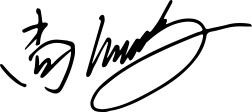 专业毕业要求关联LO111：倾听他人意见、尊重他人观点、分析他人需求。LO112：应用书面或口头形式，阐释自己的观点，有效沟通。LO211：能根据需要确定学习目标，并设计学习计划。LO212：能搜集、获取达到目标所需要的学习资源，实施学习计               划、反思学习计划、持续改进，达到学习目标。LO311：具备营销、礼仪、商务谈判的基本能力LO312：具备门店运作的基本能力LO113：具备卖场的设计与策划的基本能力LO321：具备计算机操作的基本能力LO322：具备熟练使用各种办公自动化设备的能力LO323：具备电子商务应用能力LO331：具备较强的组织管理和冲突管理能力LO332：具备健全的思维和谋划能力LO333：具备良好的宣传推广能力LO334：具备公众交往和适应社会的能力LO34：具备理解国家有关方针、政策和法规的能力LO35：具备一定的外语沟通和交流能力LO411：遵纪守法：遵守校纪校规，具备法律意识。LO412：诚实守信：为人诚实，信守承诺，尽职尽责。LO413：爱岗敬业：了解与专业相关的法律法规，在学习和社会实践中遵守职业规范，具备职业道德操守。LO414：心理健康，能承受学习和生活中的压力。LO511：在集体活动中能主动担任自己的角色，与其他成员密切合作，共同完成任务。LO512：有质疑精神，能有逻辑的分析与批判。LO513：能用创新的方法或者多种方法解决复杂问题或真实问题。LO514：了解行业前沿知识技术。LO611：能够根据需要进行专业文献检索。LO612：能够使用适合的工具来搜集信息，并对信息加以分析、鉴别、判断与整合。LO613：熟练使用计算机，掌握常用办公软件。LO711：爱党爱国：了解祖国的优秀传统文化和革命历史，构建爱党爱国的理想信念。LO712：助人为乐：富于爱心，懂得感恩，具备助人为乐的品质。LO713：奉献社会：具有服务企业、服务社会的意愿和行为能力。LO714：爱护环境：具有爱护环境的意识和与自然和谐相处的环保理念。LO811：具备外语表达沟通能力，达到本专业的要求。LO812：理解其他国家历史文化，有跨文化交流能力。LO813：有国际竞争与合作意识。序号课程预期学习成果课程目标（细化的预期学习成果）教与学方式评价方式1LO111倾听他人意见、尊重他人观点、分析他人需求。采用启发式教学方式，引导学生分析相关案例以课堂表现的形式计入平时成绩2LO112应用书面或口头形式，阐释自己的观点，有效沟通。案例分析以课堂表现的形式计入平时成绩3LO212能搜集、获取达到目标所需要的学习资源，实施学习计划、反思学习计划、持续改进，达到学习目标。选择生活中的热点和焦点问题作为项目主题，要求学生分组讨论并陈述观点。过程性考核。根据学生的课堂表现打分。4LO511在集体活动中能主动担任自己的角色，与其他成员密切合作，共同完成任务。选择生活中的热点和焦点问题作为项目主题，要求学生分组讨论并陈述观点。过程性考核。根据学生的课堂表现打分。序号实验名称主要内容实验时数实验类型备注总评构成（1+X）评价方式占比1期终考试50%X1平时作业10%X2课堂表现20%X3期中测试20%